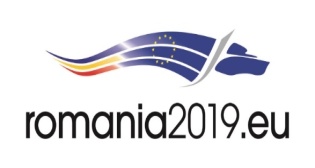 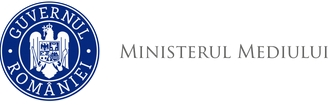 Agenţia Naţională pentru Protecţia Mediului Stimate Domnule Grigore URSU              Urmare cererii dvs. înregistrată sub nr. 4407 /09.05.2019, prin care prezentați Propunerea privind aspectele relevante pentru protecția mediului care trebuie dezvoltate în Raportul privind impactul asupra mediului, pentru proiectul ”Exploatare agregate minerale din albia râului Ozana în perimetrul de exploatare Vânători 2, comuna Vânători Neamț, județul Neamț, în scopul decolmatării, reprofilării și regularizării scurgerii” amplasat în extravilanul comunei Vînători Neamț, urmare postării acesteia pe site-ul A.P.M. Neamț, la adresa web http://apmnt.anpm.ro - Acasă – Reglementări – Acord de mediu – Documentații în procedura EIA și EA – Liste de control etapa de definire, vă facem cunoscute următoarele:              1. Procedura de reglementare se va desfășura în conformitate cu prevederileLegii nr. 292 /2018 privind evaluarea impactului anumitor proiecte publice și private asupra mediului.              Raportul privind impactul asupra mediului vor fi întocmite de persoane juridice sau fizice, independente de titularul proiectului și  atestate conform prevederilor legale în vigoare.              Raportul privind impactul asupra mediului va urmări respectarea prevederilor:              - Anexei nr. 4 la Legea nr. 292 /2018;              - Ordinului MAPM nr. 863 /2002 privind aprobarea ghidurilor metodologice aplicabile etapelor procedurii-cadru de evaluare a impactului asupra mediului.             La depunerea Raportului privind impactul asupra mediului se va face dovada achitării tarifului de 2000 lei conform prevederilor Ordinului MMSC nr. 865 /2014 privind modificarea unor acte normative care stabilesc taxe și tarife în domeniul protecției mediului.               La întocmirea Raportului privind impactul asupra mediului se vor avea în vedere și următoarele aspecte (capitolele menționate sunt conform Propunerii prezentate, susmenționată): Îndrumar privind problemele de mediu- 2 -1. CARACTERISTICI PROIECT             Zone sensibile              Cumularea cu alte proiecte (alte activități de extracție balast desfășurate în zonă).              Etapa pregătitoare              Identificarea zonelor de traversare cursuri de apă, drumuri naționale, județene,  păduri.              Etapa construcției              Informații privind poluanții fizico – chimici, emisiile de zgomot, vibrații și alte surse de disconfort care pot afecta mediul în perioada de extracție agregate minerale, inclusiv din instalații și echipamente mobile și staționare.              Descrierea aspectelor privind posibila afectare a populației, faunei, florei, solului, bunurilor materiale, peisajului, efecte directe și indirecte, secundare, cumulative, pe termen scurt, mediu și lung, permanente si temporare. 2. AMPLASARE PROIECT              Se va ține cont de restricțiile și măsurile impuse pentru desfășurarea activității în zonă.              Precizăm că urmare analizării Raportului privind impactul asupra mediului pot apărea solicitări privind completarea acestuia cu informații suplimentare, necuprinse în Îndrumarul susmenționat. Cu deosebită considerație,Director Executiv,Iulian JUGANAvizat: Şef Serviciu A.A.A.,                                                                      Monica ISOPESCUÎntocmit:Liviu JIGĂU /23.05.2019           Agenţia pentru Protecţia Mediului NeamțNr.:4407 /23.05.2019Către:SC A & C COMPANY SRL, comuna Vînători Neamț, sat Vînători Neamț, județul NeamțÎn atenţia:Domnului Grigore URSUSpre ştiinţă:Referitor la:Acord de mediu extracție agregate minerale din perimetrul ”Vînători 2”